Conceptos: Sello digital del CFDI:skGOntMYfbUrwqwcI6lntdr9ZyOVaI52GAI7aeNL7q2ITKXSsZ1RWBqFiUk5jjxU2/Nm/vooT4Jj507rKr+yOR74TyWa9UHBVyON0dw6u5mKMUrK6efFmKYeyH58XQvL494DYqcXH8qoiuWrC1uxuQZ0Pk80Tsri4gmC2R4hnnJ7uX7Rqnlo43Atp6WrRRbo80GrNLFlRna2ddQzDtKR7FHPPbh89VDIKzH9KYIF/9zixpht4WUlo6l5u93b8RosdCj2iGLCgR2y5QWp3B54TQUCdsp6Ed2AKi9WPBRUQ/pHpVuLk83pPUhq53jzWueXkX6Be7NDYzJBYUYDX3jKHA==	Sello digital del SAT:skGOntMYfbUrwqwcI6lntdr9ZyOVaI52GAI7aeNL7q2ITKXSsZ1RWBqFiUk5jjxU2/Nm/vooT4Jj507rKr+yOR74TyWa9UHBVyON0dw6u5mKMUrK6efFmKYeyH58XQvL494DYqcXH8qoiuWrC1uxuQZ0Pk80Tsri4gmC2R4hnnJ7uX7Rqnlo43Atp6WrRRbo80GrNLFlRna2ddQzDtKR7FHPPbh89VDIKzH9KYIF/9zixpht4WUlo6l5u93b8RosdCj2iGLCgR2y5QWp3B54TQUCdsp6Ed2AKi9WPBRUQ/pHpVuLk83pPUhq53jzWueXkX6Be7NDYzJBYUYDX3jKHA==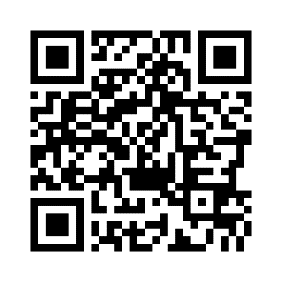 Cadena Original del complemento de certificación digital del SAT:||1.1|C368697D-0780-4114-A866-A4003B92CF34|2019-06-26T20:01:49|SAT970701NN3|skGOntMYfbUrwqwcI6lntdr9ZyOVaI52GAI7aeNL7q2ITKXSsZ1RWBqFiUk5jjxU2/Nm/vooT4Jj507rKr+yOR74TyWa9UHBVyON0dw6u5mKMUrK6efFmKYeyH58XQvL494DYqcXH8qoiuWrC1uxuQZ0Pk80Tsri4gmC2R4hnnJ7uX7Rqnlo43Atp6WrRRbo80GrNLFlRna2ddQzDtKR7FHPPbh89VDIKzH9KYIF/9zixpht4WUlo6l5u93b8RosdCj2iGLCgR2y5QWp3B54TQUCdsp6Ed2AKi9WPBRUQ/pHpVuLk83pPUhq53jzWueXkX6Be7NDYzJBYUYDX3jKHA==|00001000000403258748||
Este documento es una representación impresa de un CFDIRFC emisor: (RFC de quien elabora) Folio fiscal: (No. proporcionado por SAT)Nombre emisor:(Nombre de quien elabora)No. de serie del CSD: (No. proporcionado por SAT)Folio: (No. para control interno)Serie: (Serie proporcionada por SAT)RCF receptor: (RFC de quien recibe)Código postal, fecha y hora de emisión: (00000 0000-00-00 00:00:00)Nombre receptor: (Nombre de quien recibe)Efecto de comprobante: IngresoUso CFDI: (Forma de pago)Régimen fiscal: (Persona física o moral)Clave del producto y/o servicioNo. identificaciónCantidadClave de unidadValor unitarioValor unitarioImporteImporteDescuentoDescuentoDescuentoNo. de pedimentoNo. de pedimentoNo. de cuenta predialNo. de cuenta predial(Clave SAT)(No. SAT)(Unidades)(Clave SAT)($00,000.00)($00,000.00)($00,000.00)($00,000.00)($00,000.00)($00,000.00)($00,000.00)(No. interno)(No. interno)(No. interno)(No. interno)Descripción(Descripción del producto o servicio facturado)(Descripción del producto o servicio facturado)(Descripción del producto o servicio facturado)(Descripción del producto o servicio facturado)ImpuestoImpuestoTipoTipoBaseTipo FactorTipo FactorTasa o cuotaTasa o cuotaImporteDescripción(Descripción del producto o servicio facturado)(Descripción del producto o servicio facturado)(Descripción del producto o servicio facturado)(Descripción del producto o servicio facturado)IVAIVATrasladoTraslado$00,000.00TasaTasa16.00%16.00%$00,000.00Moneda: Peso mexicanoSubtotal:$00,000.00Forma de pago: (Efectivo, cheque o transferencia)Impuestos Trasladados  IVA  16.00%$00,000.00Método de pago: (Pago diferido o en una exhibición)Total: $00,000.00RFC del proveedor de certificación:(RFC del proveedor de sistema)Fecha y hora de certificación: (0000-00-00 00:00:00)No. de serie del certificado SAT: (No. proporcionado por SAT)